INTRODUCTIONThe San Ramon Valley Unified School District (“SRVUSD”) recognizes that extracurricular activities, and co-curricular activities, enrich the educational and social development of students and enhance students’ feelings of connectedness with the school. To the extent that participation in these activities is a privilege, SRVUSD believes that students should maintain the highest behavioral and character expectations at all times.This Student Extracurricular Activities Conduct Contract (“Contract”) applies to all students who participate in SRVUSD extracurricular activities, and co-curricular activities (collectively “Activities”, or “Activity”).  Once signed by the student, and the student’s parent or legal guardian, the Contract shall be valid for all Activities the student participates in while the student is enrolled at SRVUSD.  If SRVUSD updates, revises or modifies the Contract while the student is enrolled, the student must sign the revised Contract in order to continue to participate in Activities. The Contract is administered by Athletic Coaches, Student Activities Coordinators, Club Sponsors (“Activities Leaders”) and/or their designees with the support of staff and administrators at the SRVUSD.  All students and parents are expected to read and sign this contract prior to student participation in any Activity.  Participation in the Activity constitutes the student’s and parent/guardian’s understanding of, and agreement to abide by the terms of this Contract. PARTICIPATION IN EXTRACURRICULAR/CO-CURRICULAR ACTIVITIES IS A PRIVILEGEParticipation in Activities is a privilege, not a right, and the SRVUSD may impose both academic and behavioral expectations that exceed those required of students in the classroom setting.  Participants are visible leaders and representatives of the SRVUSD both in and out of the classroom and should conduct themselves appropriately at all times.  SRVUSD has the authority and reserves the right to restrict or revoke a student’s privilege to participate in Activities when a student’s poor citizenship is serious enough to warrant loss of the privilege.ACADEMIC ELIGIBILITY REQUIREMENTSTo be eligible to participate in Activities, students’ grades must demonstrate satisfactory educational progress in the previous grading period, including, but not limited to:Maintenance of a minimum of 2.0 grade point average on a 4.0 scale in all enrolled classes; andMaintenance of minimum progress toward meeting high school graduation requirements.PARTICIPANT PLEDGE AND PROHIBITED CONDUCTParticipation Pledge Prior to participation in an Activity, students must agree to abide by the following pledge:Participation in extracurricular activities, and co-curricular activities, is an honor and a privilege.  As a representative of the school and community, I have the obligation and responsibility to represent myself, my family, my activity, my school, and my community in an exemplary manner.  I understand that if I violate the express or implied terms of this contract, or if I engage in any behavior that negatively affects my activity, fellow students, school, or community, I will be subject to disciplinary measures that may include the immediate revocation of my privilege to participate in the extracurricular activity, or co-curricular activity.Prohibited Conduct Students participating in Activities must abide by all SRVUSD policies, regulations and handbooks, regarding student conduct, particularly those rules set forth in the San Ramon Valley Unified School District Code of Student Conduct, the California Education Code, and any other applicable rules, regulations, or statutes that may apply, such as the California Interscholastic Federation (collectively referred to as “Policies”).  The Policies are made part of this contract and are hereby incorporated by reference (BP 6145 & AR 6145 - Extracurricular And Cocurricular Activities ). Consequences arising from violations of this Contract may be given in addition to punishments for violations of the Policies. PRIOR APPROVAL OF ACTIVITIESActivities Leaders and School Administrators may require students to provide projects, plans for activities, statements, announcements, or other works in advance of publishing, or occurrence, for pre-approval.  If the proposed works, or activities, are inconsistent with this Contract, or with SRVUSD policies, then school officials may preclude the use of any District resource towards the proposed work, or activity.  DETERMINATION OF VIOLATIONSWhen Contract violations are alleged, the Activities Leader, or any other appropriate District administrator, will gather information regarding the alleged violation.  The student then will meet with the Activities Leader to discuss the alleged violation. The Activities Leader will then determine whether a violation of the contract has occurred and determine the appropriate consequence for the violation, up to and including complete revocation of the privilege to participate in the Activity.  The Activities Leader will issue a notice of violation to the student, and shall contact the student’s parent or guardian to discuss the violation and the related consequences.SUSPENSIONS AND EXPULSIONS In addition to the consequences imposed by Activities Leaders under this Contract, students who are suspended, or expelled, from school shall not be permitted to participate in Activity practices, rehearsals, meetings, contests, or performances on the days that the student is either suspended or expelled.  Students may also not participate in an Activity practice, rehearsal, contest, or performance if the participation directly conflicts with any assigned detention, or Saturday school.APPEAL PROCESSDecisions Affecting the Prior Approval of ActivitiesDecisions Affecting the Prior Approval of Activities Students wishing to appeal any decision by SRVUSD affecting their work, or participation, in an Activity, must submit a request for an appeal in writing to their principal, or designee, within 14 calendar days of the initial decision.  The principal will meet with the student and her/his parent or guardian to discuss the matter.  During the appeal process, the principal will consider if the decision was reached in accordance with school rules. After considering the facts, the principal, or designee, shall review the matter and issue a written decision within 45 calendar days.  If the student wishes to appeal the decision by the principal, or designee, the student must submit a request for an appeal in writing to the Superintendent, or designee, within 14 calendar days of the decision. The Superintendent shall review the matter and issue a decision within 45 calendar days.  The decision by the Superintendent, or designee, shall be final.Code ViolationsStudents wishing to appeal a Code violation must submit a request for an appeal in writing to their principal, or designee, within 14 calendar days of the initial decision.  The principal will meet with the student and her/his parent or guardian to discuss the violation.  During the appeal process, the principal will consider if the decision was reached in accordance with school rules.  After considering the facts, the principal, or designee, shall review the matter and issue a written decision within 45 calendar days.  If the student wishes to appeal the decision by the principal, or designee, the student must submit a request for an appeal in writing to the Superintendent, or designee, within 14 calendar days.  The Superintendent shall review the matter and issue a decision within 45 calendar days. The decision by the Superintendent, or designee, shall be final.ACKNOWLEDGEMENTI acknowledge that I have read and understand the San Ramon Valley Unified School District’s Extracurricular Code of Conduct Contract.  I also understand that participation in extracurricular, and co-curricular, activities is a privilege, not a right, and that the SRVUSD may impose requirements and expectations beyond those imposed for regular classroom activities.  I agree to abide by all the rules and requirements set forth in this contract, required by school staff, and imposed by other applicable rules, laws, and regulations. Student SignaturePrint Name:							Signature: 							Date:								I acknowledge that I have reviewed the above contract with my son/daughter and agree to the requirements established for my son/daughter’s participation in the San Ramon Valley Unified School District’s Extracurricular Activities.Parent SignaturePrint Name:							Signature: 							Date:								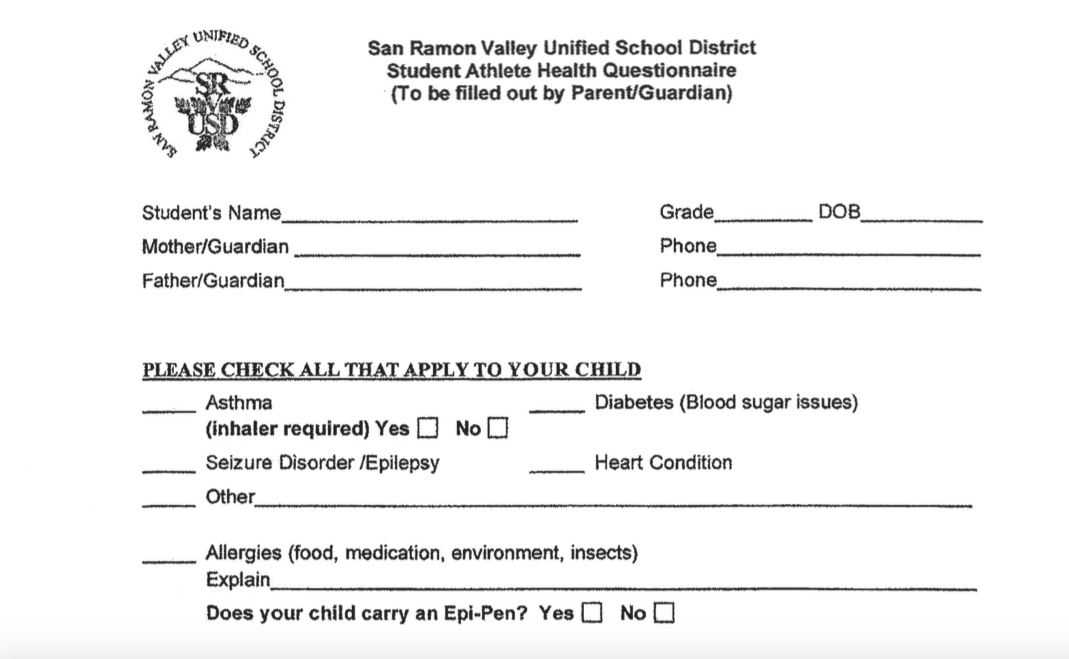 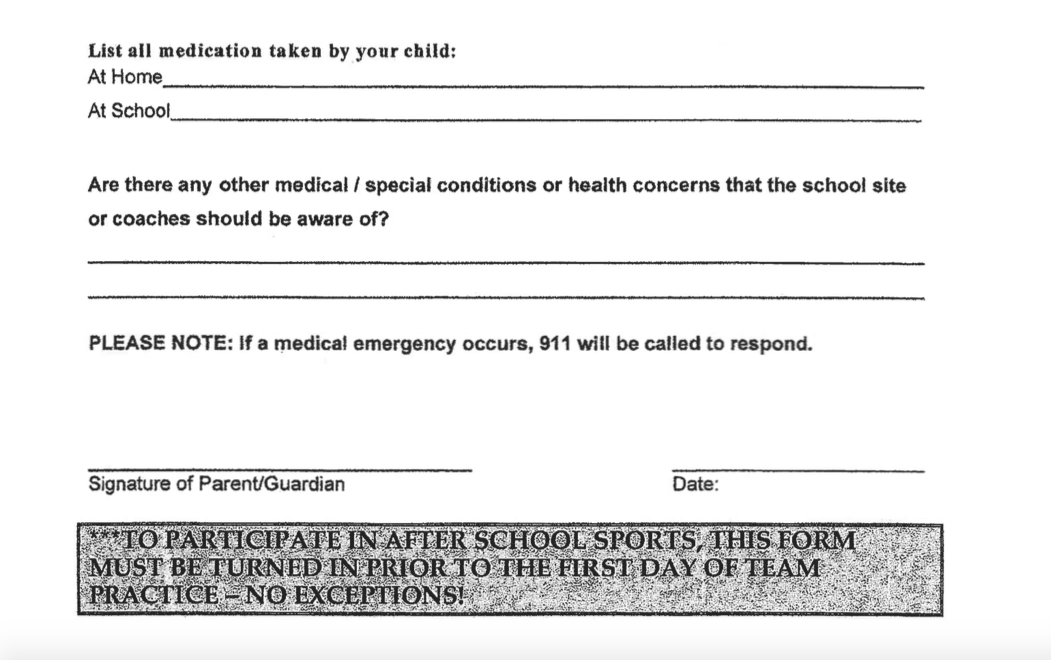 